TRIBHUVAN UNIVERSITY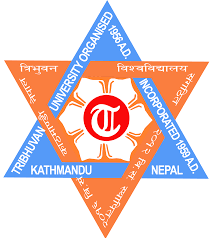 Prithvi Narayan CampusBagar, PokharaRESEARCH COMMITTEEResearch Grants for Faculty MembersAPPLICATION FORM1) Personal Information (of the Principal Researcher only): 2) Current Employment Record (of the Principal Researcher only): 3) Information about the Proposed Study * Please attach the detailed curriculum vitae of the co-researchers.4) Academic Record (of the Principal Researcher or Researcher only)5) Publication Record (of the Principal Researcher only) (any 5; list the details in your CV)6) Research Record (of the Principal Researcher only) (any 4; list the details in your CV; attach a copy of the completion letter)7) List of the Undergoing UGC or TU and Other Research Grants/Fellowships (of the Principal Researcher or Researcher only)8) Documents Checklist (Mark in the box if included) 9) Commitment of the Team Members (including the co-researcher, if any) 10) Undertaking by the Applicant (Principal Researcher only)I hereby confirm that the information provided by me is true and agree to accept any decision taken by the Research Committee under Prithvi Narayan Campus, Pokhara. Signature: …………………………..Date: …………………………………. 11) Recommendation (Head of the Institution i.e. Dept Head) I hereby certify that statements made above by the candidate/s have been verified and found true.Signature: …………………….…………..	Designation: ……………………………..Department: ……………..……………..Date: …………………………………You are applying forMini Research Grant (Individual)You are applying forMini Research Grant (Group)Name :Gender :Male/Female/Other ……..Date of Birth:Permanent Address:Mailing Address: Phone:Email: Faculty/Institute: Faculty/Institute: Department:Job Start Date:Current Designation: Current Designation: Title of the Study:Title of the Study:Title of the Study:Subject: Specialization: Period of Study: Co-Researcher 1 (if any):Name: Department: Designation: Phone: Email: Co-Researcher 2 (if any):Name: Department: Designation: Phone: Email: Co-Researcher 2 (if any):Name: Department: Designation: Phone: Email: Degree Board/UniversityYear PassedDivision/GradeSLC or Equivalent+2 or EquivalentBachelorMasterM.PhilPh.D.Others ………………….Format: Authors, Year, Title, Journal, Volume(No.), PagesHutt, Michael. 2012. Review of Sumnima. Journal of Nepal Studies 5(11): 45-66.Format: Authors, Year, Title, Journal, Volume(No.), PagesHutt, Michael. 2012. Review of Sumnima. Journal of Nepal Studies 5(11): 45-66.Country of PublicationRanked/Peer Reviewed/ General12345Title of the StudyTitle of the StudyFunding AgencyCompleted YearPeriod of Study1234Title of the StudyTitle of the StudyFunding AgencyStart DateStudy Period1231Research proposal (3 copies + 1 CD)2Detailed Curriculum Vitae (including co-researchers, if any)3Copy of current job appointment letter (including co-researchers, if any)4Copies of academic degrees (Masters and above only, including co-researchers, if any)5Copy of equivalent certificate (including co-researchers, if any)6Copies of completion letters of research (including co-researchers, if any)7Receipt of application processing chargeCo-ResearcherName: Designation: Department: SignatureCo-ResearcherName: Designation: Department:Signature